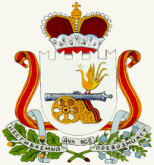 АДМИНИСТРАЦИЯ ИГОРЕВСКОГО СЕЛЬСКОГО ПОСЕЛЕНИЯХОЛМ-ЖИРКОВСКОГО РАЙОНА СМОЛЕНСКОЙ ОБЛАСТИПОСТАНОВЛЕНИЕ          Заслушав и обсудив отчет главы муниципального образования Игоревского сельского поселения Холм-Жирковского района Смоленской области Т.А.Семеновой об исполнении бюджета Игоревского сельского поселения Холм-Жирковского района Смоленской области за первый квартал 2020 годаПОСТАНОВИЛА:Отчет об исполнении бюджета муниципального образования Игоревского сельского поселения Холм-Жирковского района Смоленской области за первый квартал 2020 года по доходам в сумме 1 209,1 тыс. рублей, по расходам  1 553,0  тыс. рублей с превышением расходов над доходами (дефицит бюджета в сумме 343,9 тыс.рублей) принять к сведению.Направить отчет «Об исполнении бюджета муниципального образования Игоревского сельского поселения Холм-Жирковского района Смоленской области» в Совет депутатов Игоревского сельского поселения Холм-Жирковского района Смоленской области и в контрольно-ревизионную комиссию Администрации муниципального образования «Холм-Жирковский район» Смоленской области.Контроль за выполнение настоящего постановления оставляю за собой.Постановление вступает в силу со дня его подписания.от 03.04.2020г. № 17Об утверждении отчета «Об исполненииБюджета муниципального образования Игоревского сельского поселения Холм-Жирковского района смоленской области за 1 квартал 2020 года» Глава муниципального образованияИгоревского сельского поселенияХолм-Жирковского районаСмоленской области                 Т.А.Семёнова                         